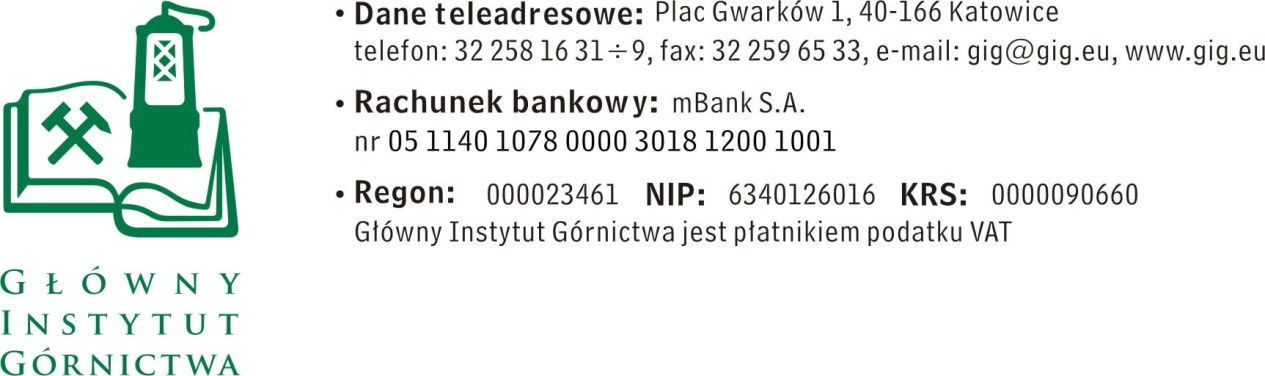 FZ-1/ 4797/KB/17							Katowice, dn. 23.06.2017. Dotyczy  :  zapytania ofertowego.Szanowni Państwo,Informacje ogólne1.	Zamawiający: 	Główny Instytut Górnictwa2.	Do niniejszego zapytanie ofertowego nie stosuje się przepisów ustawy Prawo Zamówień Publicznych z dnia 29 stycznia 2004 r. (Dz. U. 2013 r.,  poz. 907 z późniejszymi zmianami).Opis przedmiotu zamówieniaPrzedmiotem zamówienia w ramach niniejszego zapytania ofertowego jest dostawa środków czystości Szczegółowe informacje:W ofercie należy podać:-	nazwę  producenta, nazwy produktu i pełną charakterystykę produktu potwierdzającą,                       iż oferowany przedmiot zamówienia posiada właściwości nie gorsze niż opisane w niniejszym zapytaniu.     W przypadku niepodania wymagane jest dołączenie do oferty  / materiałów informacyjnych pozwalających na pełną ocenę własności oferowanego     „ przedmiotu zamówienia ” w formie katalogów / folderów, które będą stanowić integralna cześć oferty.   Opisy muszą być w języku polskim. -	cenę netto w PLN / brutto w PLN (cena winna obejmować koszty opakowania, dostawy       i ubezpieczenia od Wykonawcy do Zamawiającego)Inne wymagania:Umowa zostanie zawarta na okres 5 miesięcy.Termin dostawy i warunki wykonania zamówienia – wymagana jest realizacja zamówienia w terminie do 2 dni  roboczych  otrzymania  zamówienia cząstkowego drogą faksową lub drogą elektroniczną na warunkach DDP Incoterms 2010  do oznaczonego miejsca wykonania tj. Główny Instytut Górnictwa, Plac Gwarków 1, 40-166 Katowice, hala 10, w dniach od poniedziałku do piątku, w godzinach od 8:00 do 14:00Termin  płatności będzie liczony od daty dostarczenia do GIG prawidłowo wystawionej faktury za zrealizowaną dostawę cząstkową.Warunki gwarancji i rękojmi – Kupujący  wymaga  min. 12 miesięcznej gwarancji na dostarczony przedmiot zamówienia. W przypadku  zgłoszenia reklamacyjnego Sprzedający zobowiązany jest  w terminie do 72 godzin od otrzymania informacji wymienić  wadliwe artykuły na nowe wraz z pełnym okresem gwarancyjnym.Kupujący zastrzega sobie prawo realizowania zamówień w ilościach uzależnionych  od rzeczywistych potrzeb oraz do ograniczenia zamówienia w zakresie ilościowym i rzeczowym,  co nie jest odstąpieniem  od umowy nawet w części. Sprzedający z tego tytułu nie może wystąpić z roszczeniami w stosunku   do Kupującego.III. 	Kryteria oceny ofert oraz wybór najkorzystniejszej ofertyKryteriami oceny ofert będą:Cena brutto = 90 % Termin płatności = 10%- do 14 dni – 0 pkt. - do 21 dni – 5 pkt. - do 30 dni – 10 pkt.  Zamawiający uzna za najkorzystniejszą i wybierze ofertę, która spełnia wszystkie wymagania określone w Opisie przedmiotu zamówienia i nie przekracza środków jakie Zamawiający przeznaczył na realizację Zamówienia.Cena podana przez Wykonawcę nie będzie podlegała zmianie w trakcie realizacji zamówienia.Informuję, że w przypadku zaakceptowania Państwa oferty zostaniecie o tym fakcie powiadomieni i zostanie wdrożone przygotowanie zamówienia.IV. Miejsce i termin składania ofertOfertę należy złożyć do dnia 3.07.2017 do godz. 12.00 Ofertę można złożyć drogą elektroniczną, faxem lub w siedzibie Zamawiającego:Główny Instytut Górnictwa,Plac Gwarków 1, 40-166 Katowice,fax: 32 259 22 05; email: k.bula@gig.euKontakt handlowy:	 Krystyna Bula	- tel. (32) 259 25 11- fax: (032) 259 22 05 Zamawiający informuje, iż ocenie podlegać będą tylko te pozycje, które wpłyną do Zamawiającego w okresie od dnia wszczęcia niniejszego rozeznania rynku do dnia, w którym upłynie termin składania ofert.Zamawiający zastrzega sobie prawo do unieważnienia zapytania ofertowego w każdej chwili, bez podania przyczyny.W toku badania treści ofert Zamawiający zastrzega sobie prawo do zwrócenia się do Wykonawcy o złożenie wyjaśnień dotyczących treści złożonej oferty oraz do wyznaczenia terminu do udzielenia odpowiedzi pod rygorem odrzucenia oferty.Ofertę należy złożyć na załączonym formularzu ofertowym – załącznik nr 1.Z  poważaniem Kierownik Działu Handlowegomgr Monika WallenburgFZ-1/4797/KB/17								Załącznik 1Nazwa/Imię i Nazwisko Wykonawcy:........................................................................................Adres: 	………………………………………………..…NIP:	…………………………………………………..Regon:	……………………………………………………Nr tel.:	…………………………………………………….Nr faksu:	……………………………………………Osoba do kontaktu………………………………………Adres e-mail:	……………………………………………Nazwa banku:	……………………………………………Nr rachunku	……………………………………………Główny Instytut Górnictwa Plac Gwarków 1 40-166 Katowice FORMULARZ OFERTOWY nr ......................... z dnia ...................W odpowiedzi na zapytanie ofertowe r. na dostawę środków czystości :oferujemy wykonanie przedmiotu zamówienia zgodnie z warunkami zawartymi w/w zapytaniu ofertowym za cenę:netto: …………………………… / Pln / …….. słownie:………………………………………………………………………………………………wartość podatku VAT ( przy stawce 23% ): …………… … / Pln / ……..słownie: ………………………………………………………………………………………………brutto: ………………………… /  Pln /…….. słownie:……………………………………………………………………………………………Termin płatności:  …………………………..*)( *) należy wpisać: 14,21 lub 30 dniOświadczenie Sprzedającego: Oświadczam, że cena brutto obejmuje wszystkie koszty realizacji przedmiotu zamówieniaOświadczam, że spełniam wszystkie wymagania zawarte w Zapytaniu ofertowymOświadczam, że uzyskałem od Zamawiającego wszelkie informacje niezbędne do rzetelnego sporządzenie niniejszej oferty Oświadczam, że oferowany przedmiot zamówienia spełnia wszystkie wymagania opisane 
w zapytaniu ofertowymOświadczam, że uznaję się za związanego treścią złożonej oferty, przez okres 30 dni od daty złożenia ofertyOświadczam, że w przypadku wyboru mojej oferty zawrę umowę zgodną ze wzorem zał. 2 .............................................................					.............................................................(miejscowość, data)						 (podpis osoby uprawnionej) Lp.Opis przedmiotu zamówieniaJedn. miaryIlość12341Proszek do szorowania do celów kuchennych i laboratoryjnych - skutecznie czyszczący brud, osady z mydła, rdzę, przypalone resztki jedzenia oraz tłuszcz. Nadający powierzchniom połysk, nie rysujący, spłukujący się.Nadający się do czyszczenia powierzchni kuchennych, wanien, brodzików, lodówek, blatów, naczyń emaliowanych, powierzchni ze stali nierdzewnej, powierzchni metalowych, stalowych, terakoty a także glazury. Opakowanie min. 500 gszt.20202Odplamiacz, płyn do tkanin  usuwający wszystkie rodzaje plam. Bezpieczny dla ubrań, tkanin tak kolorowych  jak i białych . Opakowanie min. 1 litrSzt.20203Odświeżacze powietrza do prądu o  zapachu utrzymującym się min. 3 godziny, w różnych nutach zapachowych, gotowe do użycia. Neutralizujące nieprzyjemne zapachy.szt.30304Ścierki do podłógŚcierki do podłogi, wiskozowe, grube, wielkość minimum 60x70cm Gramatura min 140 g/m2szt.60605Druciaki do szorowania metalowe, spiralneDruciak spiralny metalowy do mycia naczyń , nie kaleczący dłoni.szt.20206Odświeżacz powietrza, wersje zapachowe: zielona herbata, czarny winogron, leśny, morski, cytrusowy. Eliminujący nieprzyjemne zapachy, pozostawiający mgiełkę zapachową. Do stosowania w łazienkach, toaletach, pomieszczeniach biurowych. Użyte kompozycje zapachowe nie mogą zawierać potencjalnych alergenów. Zawierający w składzie glikol propylenowy oraz alkohol etylowy. Gęstość 0,99-1,01 g/cm3, pH ok. 9,5. Opak min..0,5 l sprayszt.207Preparat do mycia szyb, luster oraz innych powierzchni ze szkła 
Gotowy do użycia preparat do mycia szyb, luster oraz innych powierzchni szklanych takich jak: witryny sklepowe, lady chłodnicze itp. Posiadający  zawartość alkoholu, co powoduje  szybkie wysychanie  i skuteczne  mycie bez pozostawiania smug. Pompka samospieniająca ułatwia aplikację preparatu. Powłoka ochronna zabezpiecza umytą powierzchnię przed osadzaniem się brudu. Posiada właściwości antystatyczne. Butelka  min.0,5 l ze spryskiwaczem spieniającym. pH 8.5Szt.208Mleczko do czyszczenia i pielęgnacji mebli 
Gotowy do użycia, preparat do mycia, pielęgnacji oraz konserwacji mebli drewnianych oraz laminowanych. Zawierający naturalny wosk, mleczko i nanocząsteczki krzemu. Preparat nie pozostawia smug. Skład: Emulsja silikonowa, emulsja woskowa, kompozycja zapachowa, konserwant. Butelka ze spryskiwaczem  min.0,5 l. pH 8Szt.209Preparat do czyszczenia i pielęgnacji stali nierdzewnej 
Gotowy do użycia preparat przeznaczony do czyszczenia, polerowania oraz konserwacji powierzchni ze stali nierdzewnej, aluminium i stali galwanizowanej. Usuwa zabrudzenia i nadaje powierzchniom połysk, natłuszcza je oraz zapewnia ochronę przed powstawaniem rdzy oraz procesami oksydacji (utleniania)  po jednokrotnym zastosowaniu. Usuwa  odciski palców, smugi i plamy. Skład:  Ester kwasu tłuszczowego. Butelka ze spryskiwaczem  min.0,5 l. pH ok. 7Szt.2010Preparat do mycia powierzchni sanitarnych 
Do utrzymania czystości wszystkich powierzchni i przedmiotów sanitarnych odpornych na działanie kwasów. Skutecznie usuwa kamień, rdzę, pozostałości mydła oraz tłuste zabrudzenia. Zalecany do mycia umywalek, muszli klozetowych, pisuarów, kabin prysznicowych i armatury łazienkowej, a także elementów ze stali nierdzewnej i aluminium. Nie niszczy czyszczonych powierzchni. Działa antybakteryjnie. Koncentrat: od 25 do 200 ml na 10L wody. Opakowanie: min.1L. pH 0,5 - 1Szt.2011Pianka do czyszczenia i odtłuszczania przypalonych powierzchni 
Gotowy do użycia preparat w formie pianki do usuwania tłustych, zapieczonych zabrudzeń z różnego rodzaju powierzchni odpornych na działanie alkaliów. Do czyszczenia grilli, piekarników, rożen, rusztów, kuchni gazowych i elektrycznych, kominków, komór wędzarniczych itp. Bezzapachowy.Butelka min 0,5 l ze spryskiwaczem spieniającym. pH 13,5Szt.2012Preparat do czyszczenia gresu i usuwania soli z posadzek i wykładzin 
Preparat do czyszczenia podłóg z gresu, kamienia naturalnego, kamienia sztucznego, płytek ceramicznych oraz innych powierzchni odpornych na działanie kwasów. Do mycia ręcznego i maszynowego. Mieszanka biodegradowalnych związków powierzchniowo czynnych oraz kwasów organicznych i nieorganicznych zapewnia właściwości czyszczące i odkamieniające. Nie pozostawia smug. Usuwa osady mineralne, takich jak wapń, rdza, osady cementowe, kamień i ślady soli, czyszczenia fug oraz wybielania powierzchni ze stali nierdzewnej i aluminium. Neutralizuje zanieczyszczenia alkaliczne i skutecznie usuwa osady wapnia oraz soli z większości twardych powierzchni podłogowych i wykładzin, także z powierzchni przemysłowych. Wymagany neutralny delikatny zapach. Koncentrat. Kanister  min. 5L. pH 1-2Szt.2013Zmywak do naczyń gąbczasty - produkt wykonany z porowatej, bardzo chłonnej pianki. Dwuwarstwowe: miękka gąbka do zmywania i szorstka gruba  fibra ułatwiająca szorowanie powierzchni. Produkt wielokrotnego użytku. Rozmiar: 1 zmywak: długość min. 9,5 cm, szerokość min. 6,5 cm, grubość min.3 cm.  5 szt. w opakowaniuopakowanie 20